KWESTIONARIUSZ OSOBOWY DLA PRACOWNIKA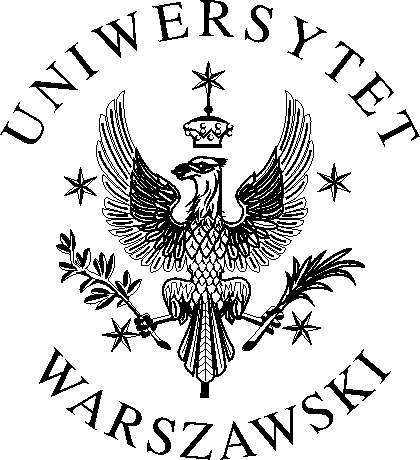 Imię (imiona) i nazwisko: Imię ojcaData urodzenia: Państwo urodzenia (dla cudzoziemców): Obywatelstwo: Numer PESEL ( a w przypadku jego braku – rodzaj i numer dokumentu potwierdzającego tożsamość) Numer identyfikacji podatkowej (NIP): Adres zamieszkania: Imiona i nazwiska oraz daty urodzenia dzieci, a także dane osobowe innych członków najbliższej rodziny, w przypadku zamiaru korzystania ze szczególnych uprawnień przewidzianych w prawie pracyInne dane osobowe pracownika niezbędne do korzystania ze szczególnych uprawnień przewidzianych prawem pracy (np. zaświadczenia o stopniu niepełnosprawności) Wykształcenie (nazwa szkoły i rok jej ukończenia)(zawód, specjalność, stopień, tytuł zawodowy-naukowy)Przebieg dotychczasowego zatrudnienia (z tytułu umów o pracę) Powszechny obowiązek obrony:stopień wojskowy	przynależność ewidencyjna do WKU	przydział mobilizacyjny do sił zbrojnych RP	Osoba, którą należy zawiadomić w razie wypadku		...........................................................................nr tel...........................................................……………………………………..                               …………………………………………..(miejscowość i data)	 (podpis osoby składającej kwestionariusz)OdDoNazwa Zakładu PracyStanowisko